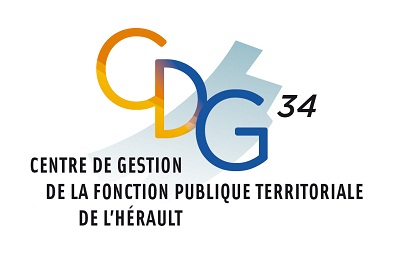 MODÈLE DE SAISINE DE LA CAP
LICENCIEMENT POUR INAPTITUDE PHYSIQUETNC INFÉRIEUR À 28H00CATÉGORIE : A    B    C INAPTITUDE PHYSIQUE DES FONCTIONNAIRES A TEMPS NON COMPLETLe fonctionnaire à temps non complet (TNC), dont la durée hebdomadaire de travail est inférieure à 28 heures par semaine (relève du régime général de la Sécurité sociale), définitivement inapte physiquement à l'exercice de ses fonctions est licencié s'il ne peut pas être reclassé. L'inaptitude peut survenir à la fin d'un congé de maladie, de grave maladie, d’un congé pour invalidité imputable au service (Citis), d’un congé de maternité, de paternité ou d'adoption ou à la fin d'une disponibilité d'office.Si l'inaptitude intervient après un congé de maternité, de paternité ou d'adoption, le licenciement ne peut intervenir qu'après une période de 4 semaines suivant la fin de ce congé. Si l'inaptitude est constatée au cours d'un congé de maladie, de grave maladie ou d'un Citis, le licenciement peut être différé jusqu'à la fin des droits à congé.Référence : décret n°2020-791 du 26 juin 2020 fixant les dispositions applicables aux fonctionnaires occupant un emploi à temps non complet dans la fonction publique hospitalière.IDENTIFICATION DE LA COLLECTIVITÉ :Personne référente du dossier : Téléphone :				Adresse électronique :Veuillez renseigner de façon synthétique et factuelle les principaux motifs de saisine : (Exemples : date de l’avis du comité médical, absence d’emploi vacant correspondant à l’aptitude de l’agent, …)PIÈCES À JOINDRE :historique des droits aux congés de maladie et avis du comité médical.invitation à présenter une demande de reclassement et documents attestant que des possibilités de reclassement ont été proposées à l’agent ;rapport circonstancié de l’autorité territoriale motivant le licenciement pour inaptitude physique ;fiche de poste ;information de l’agent de son droit à communication du dossier ; Le dossier transmis doit être complet afin d’éclairer les membres de la CAP.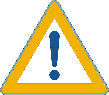 ALeSignature et cachet de l’autorité territoriale,